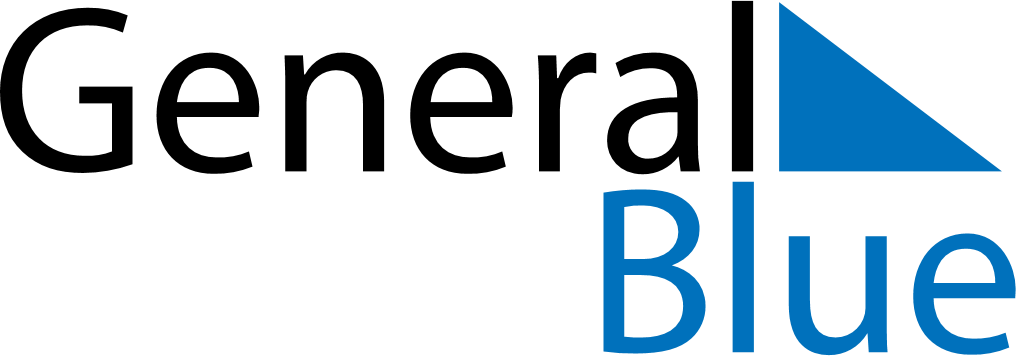 May 2030May 2030May 2030NamibiaNamibiaMondayTuesdayWednesdayThursdayFridaySaturdaySunday12345Workers DayCassinga Day67891011121314151617181920212223242526Africa Day2728293031Ascension Day